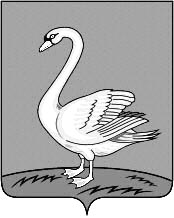 Липецкая областьЛебедянский муниципальный районСовет депутатов   сельского поселения Куликовский сельсоветР Е Ш Е Н И Е18.01.2018 год                                          с. Куликовка Вторая                                № 112О присвоении почтового адреса  жилому дому в д.Парлово, ул.Речная.    Рассмотрев новое заявление с прилагаемыми документами Летова Александра Владимировича о присвоении номера   вновь построенному жилой дому  в д. Парлово сельского поселения Куликовский сельсовет, на основании уточнения местоположения земельного участка и объекта недвижимости, в соответствии с Федеральным Законом от 06.10.2003г. №131-ФЗ «Об основных принципах организации местного самоуправления в Российской Федерации», Постановлением Правительства РФ от 19.11.2014г. №1221 «Об утверждении Правил присвоения, изменения и аннулирования адресов», руководствуясь ст. 30 п.16 Устава сельского поселения  Куликовский  сельсовет,  и в соответствии с Правилами о присвоении, изменении и аннулировании адресов   на территории сельского поселения  Куликовский сельсовет Лебедянского муниципального района Липецкой области, Совет депутатов сельского поселения  Куликовский сельсовет Лебедянского муниципального района Липецкой области Российской ФедерацииРЕШИЛ:    1.Присвоить жилому дому, расположенному  на земельном участке с кадастровым номером 48:11:1470301:61,  находящегося в собственности Летова Александра Владимировича, адрес:Российская Федерация,Липецкая область, Лебедянский район, сельское поселение Куликовский сельсовет,  д.Парлово,  ул.Речная,  дом № 2.3..Настоящее решение довести до всех заинтересованных лиц.4.Настоящее решение вступает в силу со дня его обнародования.Председатель Советадепутатов сельскогопоселения Куликовский сельсовет:                                              В.М.Какошкина